Październik 2021 Sówki			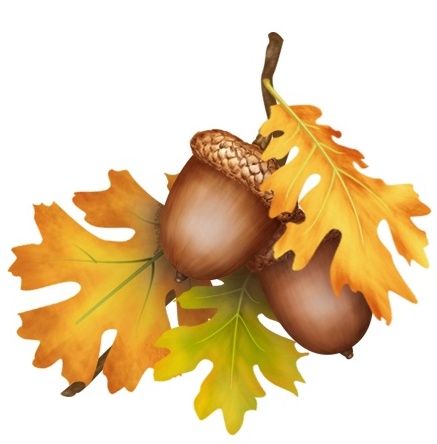 Tydzień pierwszy: 04-08.10.2021Krąg tematyczny: Dary jesieni- rozpoznawanie warzyw i owoców oraz podanie ich nazw,- wdrażanie dzieci do profilaktyki zdrowotnej poprzez zdrowe odżywianie,- poszerzanie wiedzy przyrodniczej,Tydzień drugi: 11-15.10.2021Krąg tematyczny: Dbamy o zdrowie- rozumienie znaczenia zdrowego odżywiania,- zapoznanie dzieci z pracą lekarza,- rozumienie konieczności dostosowania ubioru do warunków atmosferycznych,- rozpoznawanie i podawanie nazw części garderoby,Tydzień trzeci: 16-22.10.2021Krąg tematyczny: Jesień w parku i w lesie- obserwowanie zmian zachodzących w przyrodzie jesienią,- poznanie zwyczajów zwierząt szykujących się do zimy,Tydzień czwarty: 25-29.10.2021Krąg tematyczny: Zabawy na jesienne wieczory- nabywanie odwagi w malowaniu ręką,- doskonalenie wyobraźni ruchowej,- kształtowanie słuchu i poczucia rytmu,- kształtowanie motoryki małej i dużej,			WIERSZYK							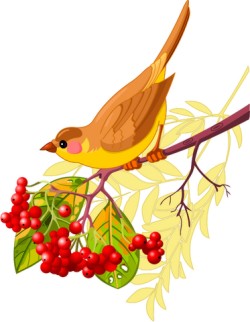 Przybywa jesień

Spadają liście,
szeleszczą wkoło,
wiatr je unosi
gwiżdżąc wesoło.

Lecą kasztany,
cieszą się dzieci.
Słabiej niż latem
słoneczko świeci.

Nagle żołędzie 
z drzewa spadają,
chętnie je zaraz
wszyscy zbierają.

Pięknie korale ma jarzębina,
to znak, że jesień
już się zaczyna.PIOSENKA„Kasztanki"1. Wiatr pogłaskał stary kasztan
po złotej czuprynie.
A w ogródku już kasztanki skaczą
po ścieżynie.
Kto się z nami bawić chce
w kasztankową grę?2. Jeden w prawo, drugi w lewo
trzeci skoczył boczkiem.
Ten malutki, okrąglutki
w trawie błyska oczkiem.
Kto się z nami bawić chce
w kasztankową grę?				3. A ten piąty, a ten szósty
kasztanek łaciaty.
Zamiast dzieciom do kieszonki
skoczył między kwiaty.
Nie chce z nami bawić się w kasztankową grę?       				https://www.youtube.com/watch?v=lpfEPRNJX8c